Join us for innovative, student produced, digital story telling.  The exhibition will feature films, audio pieces, and print media created by students grades 7 through 12 from across the Wasatch Front.  Be part of this exciting event! ALL are invited (parents, teachers, administrators and students.)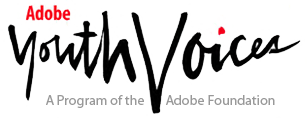 What:  Adobe Youth Voices Live Exhibition EventWhen:  Thursday, May 23, 2013—6:30 pm-9:00 pmWhere:  Salt Lake City Main Library AuditoriumRSVP TO YOUR HISTORY TEACHER BY Friday, MAY 10.Dress:  You do not need to wear dress clothes, but you do need to look nice.  School dress policy needs to be followed. Dear Parents:  Our history department has been involved with the Adobe Youth Voices program during the school year and have had students create media pieces using history and/or social issues as a backdrop for these activities.  We have been invited to attend the Adobe Youth Voices Student Exhibition Event on Thursday, May 23. We would love to be able to fill our bus with students and give them the opportunity to see what students from across the state are creating.  We may even have some of our student’s work displayed at the Exhibition.  In order for your student to participate in this activity,  we do need to have a parent permission slip on file.  Your student will be supervised by Mrs. Hacken, Miss Stanger, Mrs. Davis, and Miss Winterton.  Parent Permission Slip:

I give my student ____________________________________________ permission to attend the Adobe Youth Voices Live Exhibition Event on Thursday, May 23.  We will be taking a bus up to Salt Lake City—leaving at 5:00 pm and returning at approximately 10:00 pm to Lakeridge Jr. High School._______________________________________________    ____________Parent Signature                                                            Date                                            